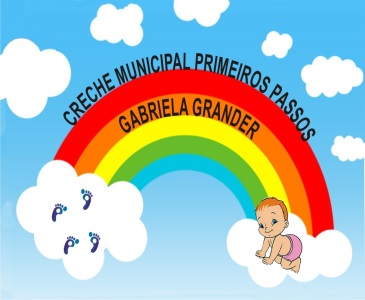 Nome da Experiência: Brincando de cambalhotaDireito de aprendizagem:Conviver, brincar, participar, explorar, expressar e conhecer-se.Campo de Experiência: Corpo, Gestos e MovimentosObjetivos: Aprender e praticar o rolamento frontal.Link:  https://youtu.be/8OgPh6GyF5s 